Журнал для родителей, детей,педагогов  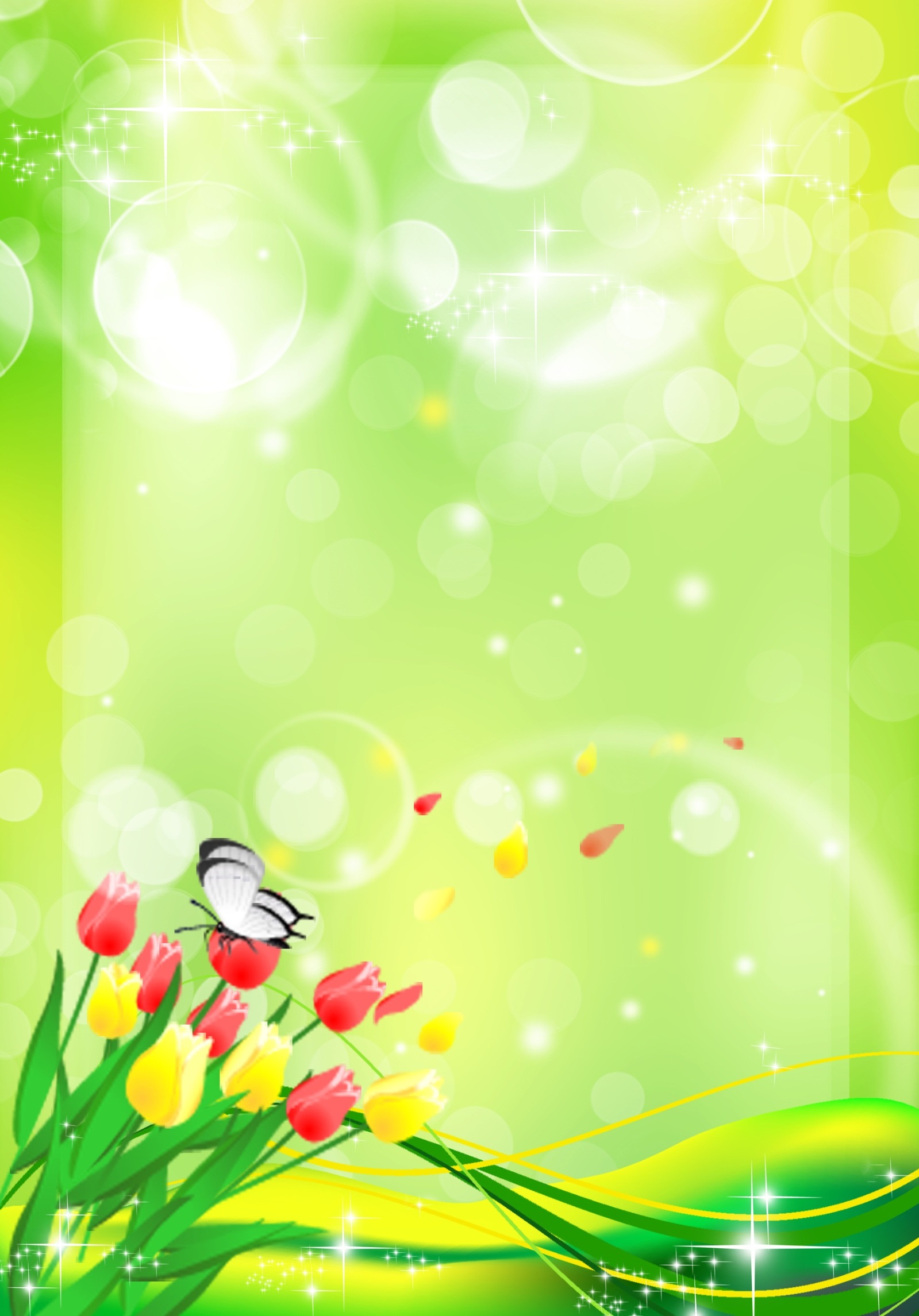 Детский сад № 175    Выпуск № 4     Март-май От редакции                                                                Лучик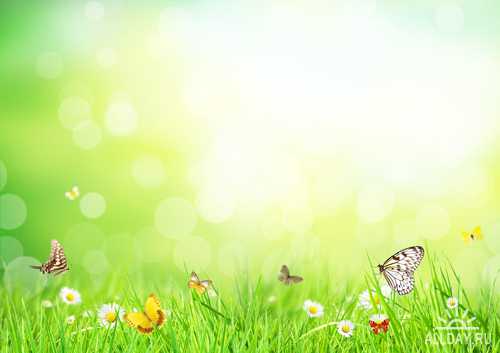 Дорогие читатели!Вот и наступила долгожданная весна. Началось сказочное пробуждение природы. Весна – время, наполненное яркими красками, вот и мы с коллегами постарались отразить в номере самые яркие моменты этого чудесного времени года. 	Редакция газеты надеется на тесное сотрудничество с педагогами, родителями и детьми нашего ДОУ.С наилучшими пожеланиями редакционная коллегия!          В этом номере                  Лучик\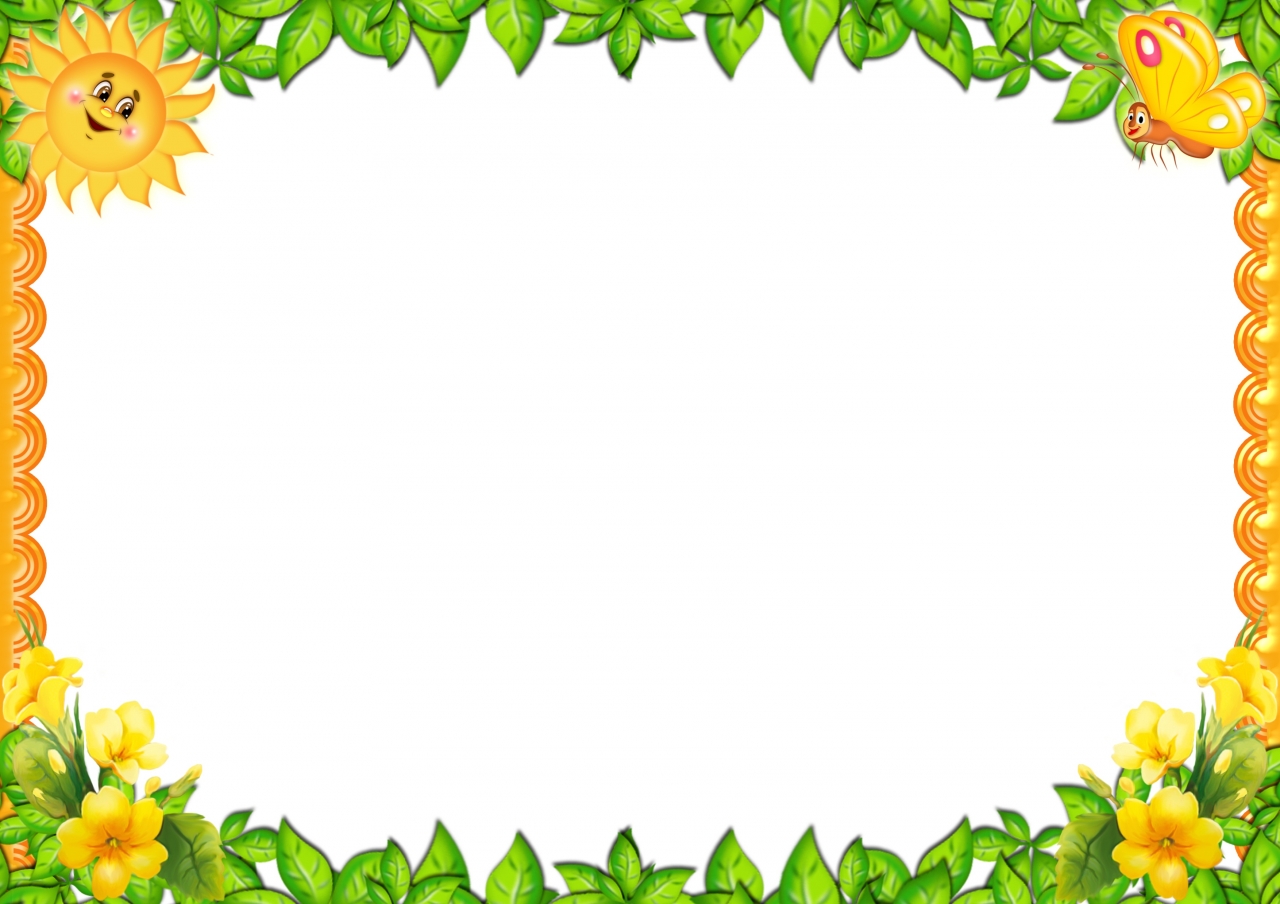    От редакции   Приветственное слово………………………………2   Вот так мы живем   «Умные каникулы»…………………………………….4   Фотоальбом  «Весенняя капель»……………………………………..6Театральный фестивальМаленькие артисты……………………………………10До свидания, детский сад!Наш выпускной……………………………………………11 Страничка учителя-логопеда………………..….12      Советы старшей медицинской сестры…..…13       Развивашка…………………………………………….....14      Поздравляем ………………………………………….….15      АнонсВот так мы живем                                               Лучик 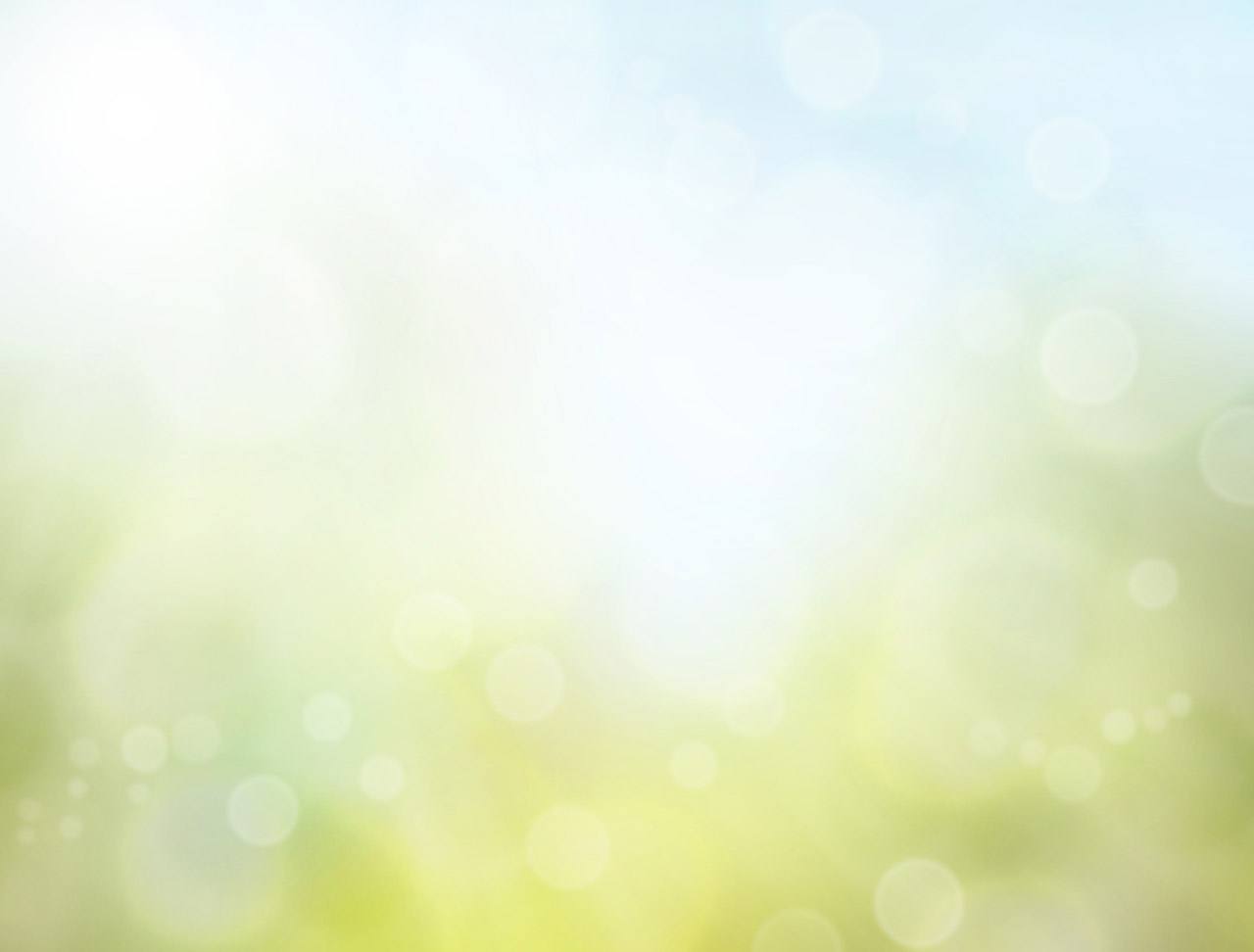 	Уже традиционным для нашего детского сада стало  организационно-массовое мероприятие «Умные каникулы». На этот раз темой проекта был «Мир профессий». Ребята с удовольствием примеряли на себя роли разных специальностей, получали новые знания и делились уже имеющимся опытом с детьми из детского сада №13.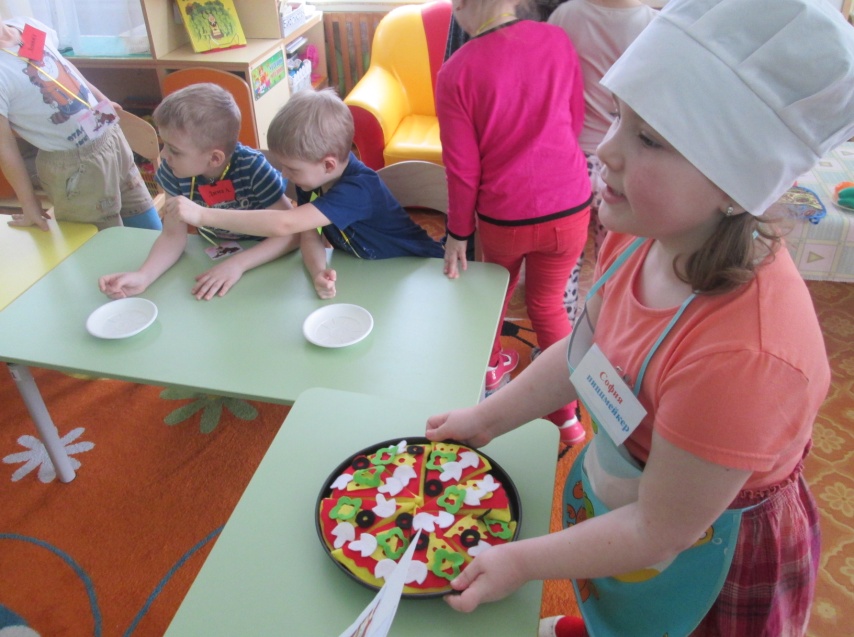 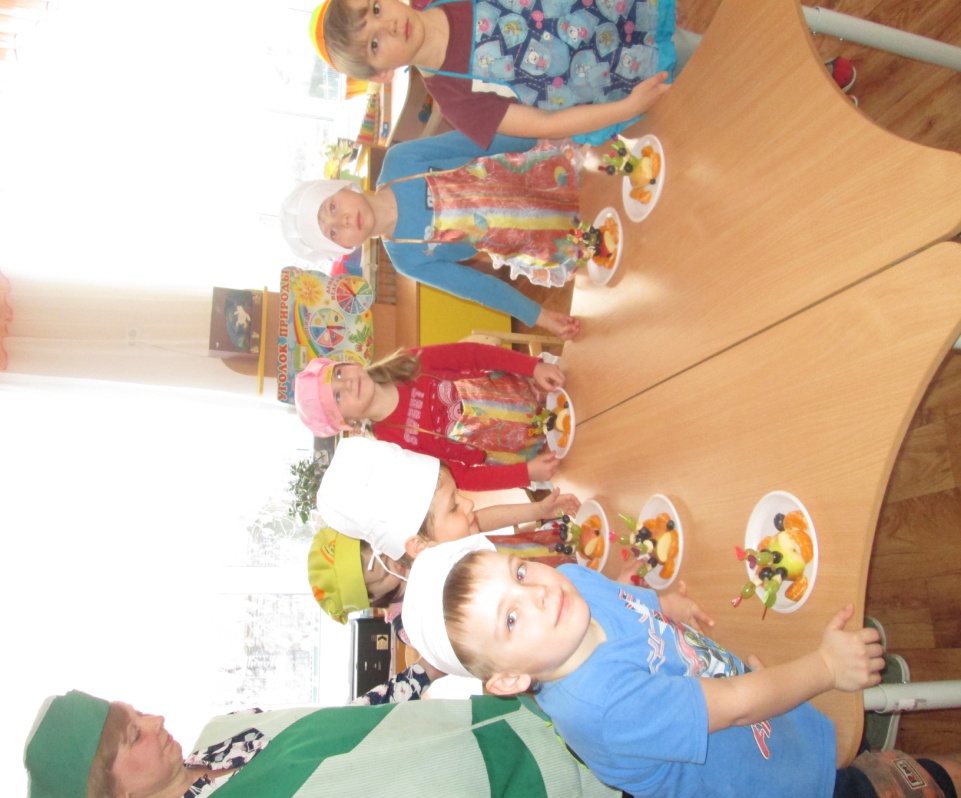 Вот так мы живем                                               Лучик 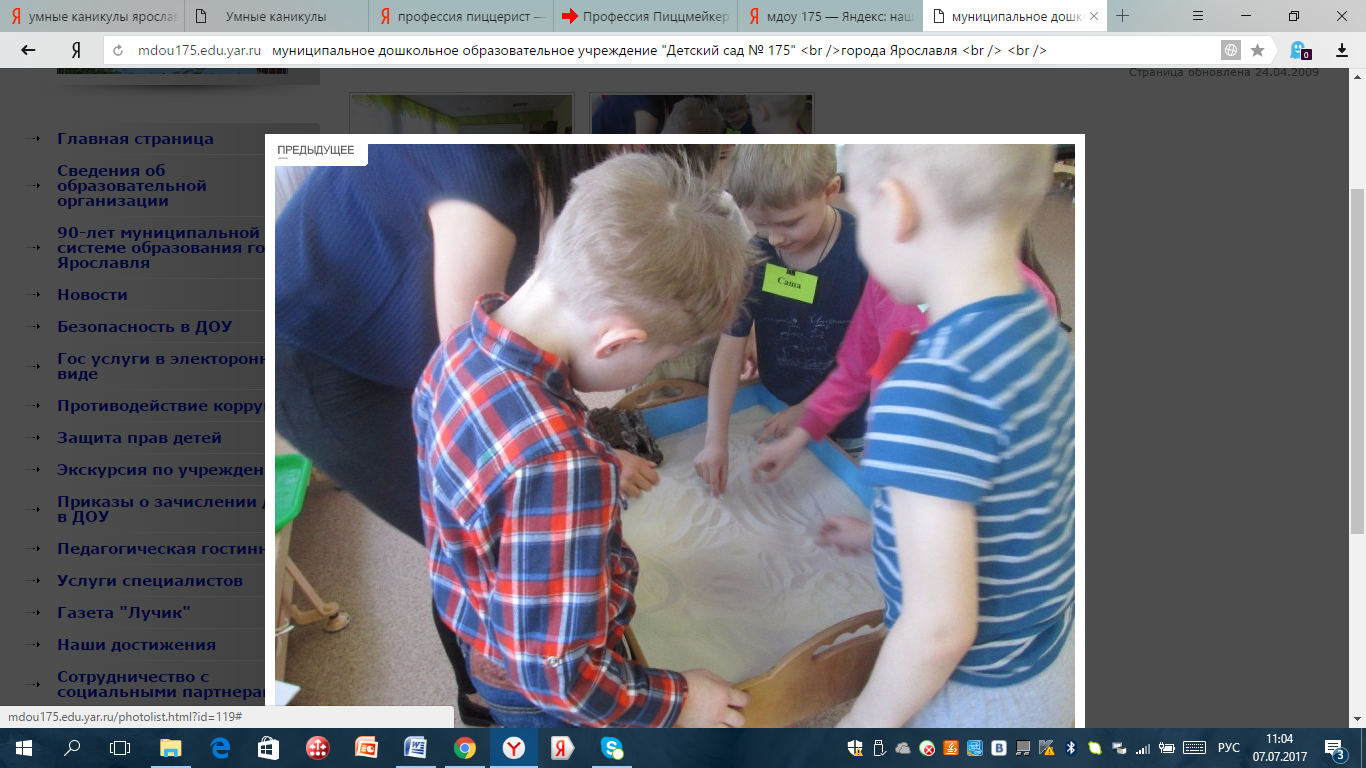 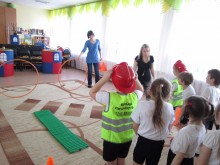 Фотоальбом                                                               Лучик 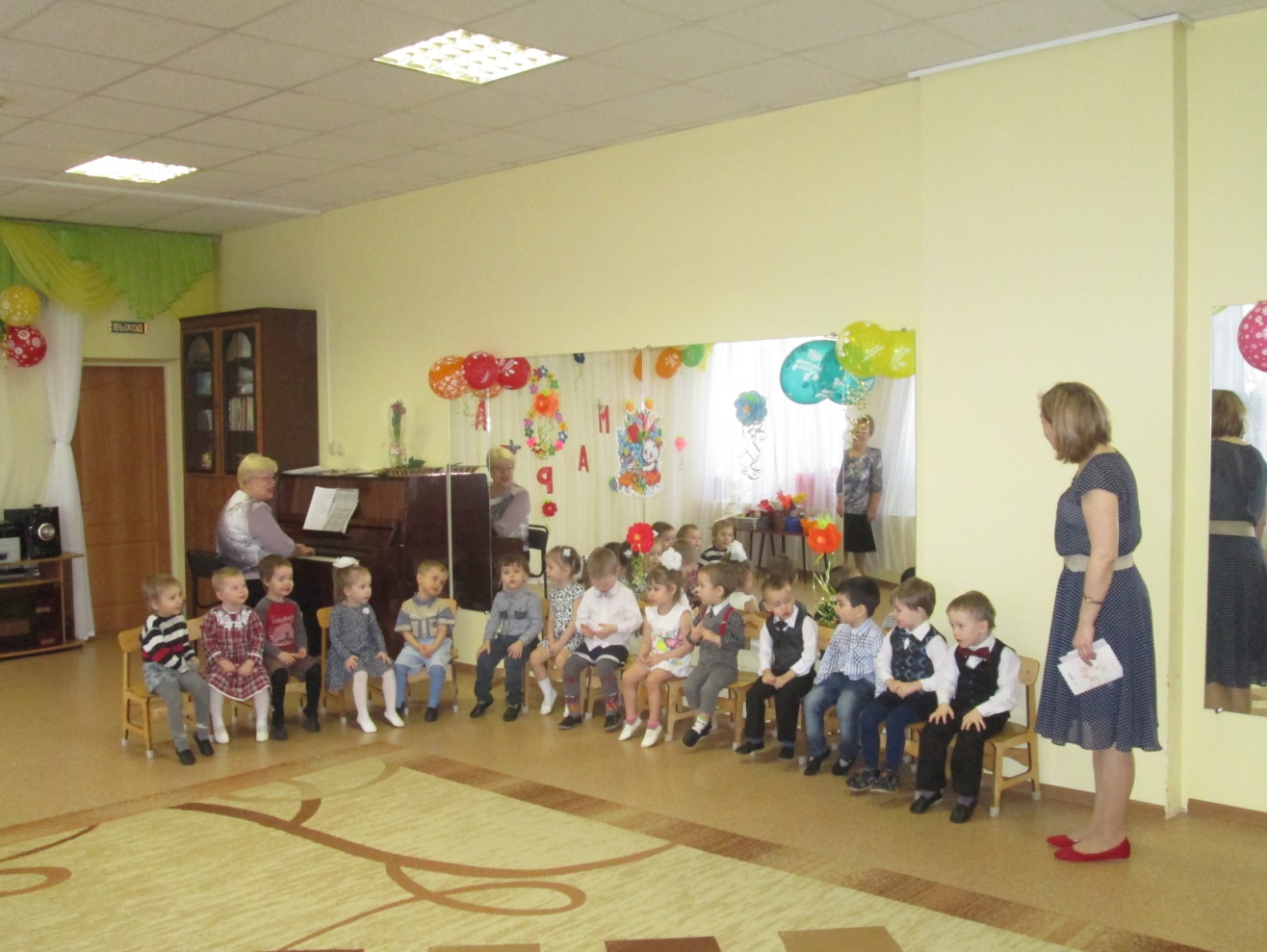 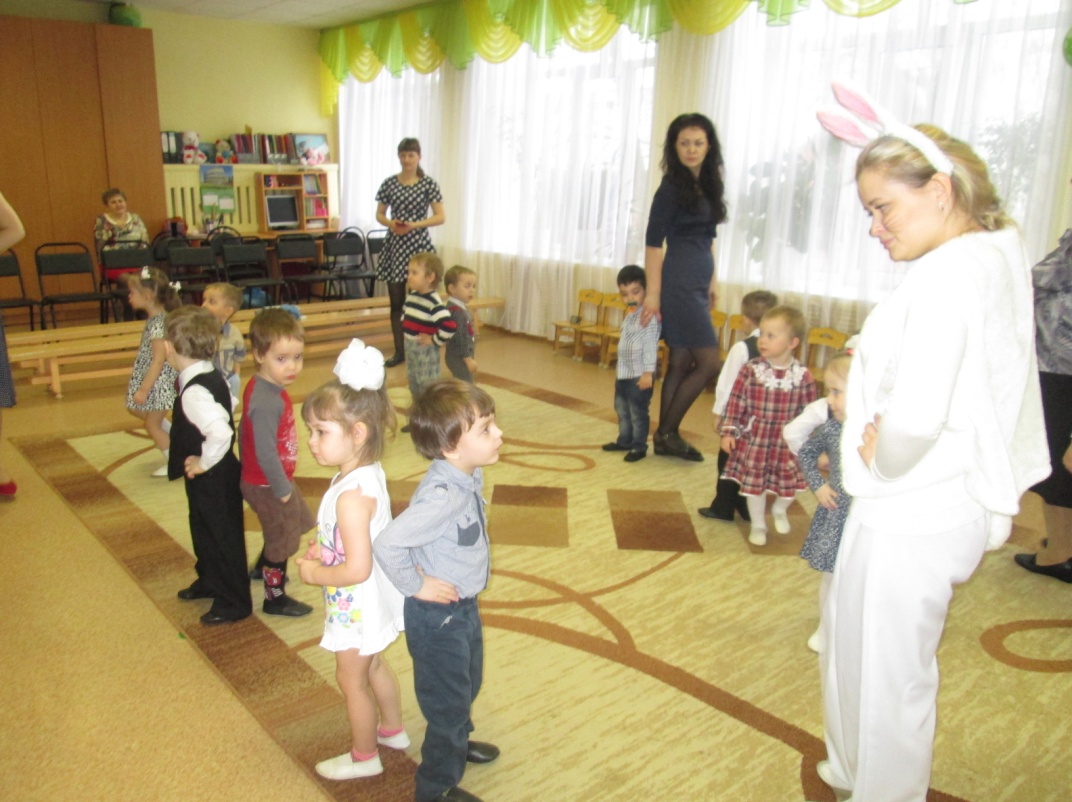 Фотоальбом                                                               Лучик 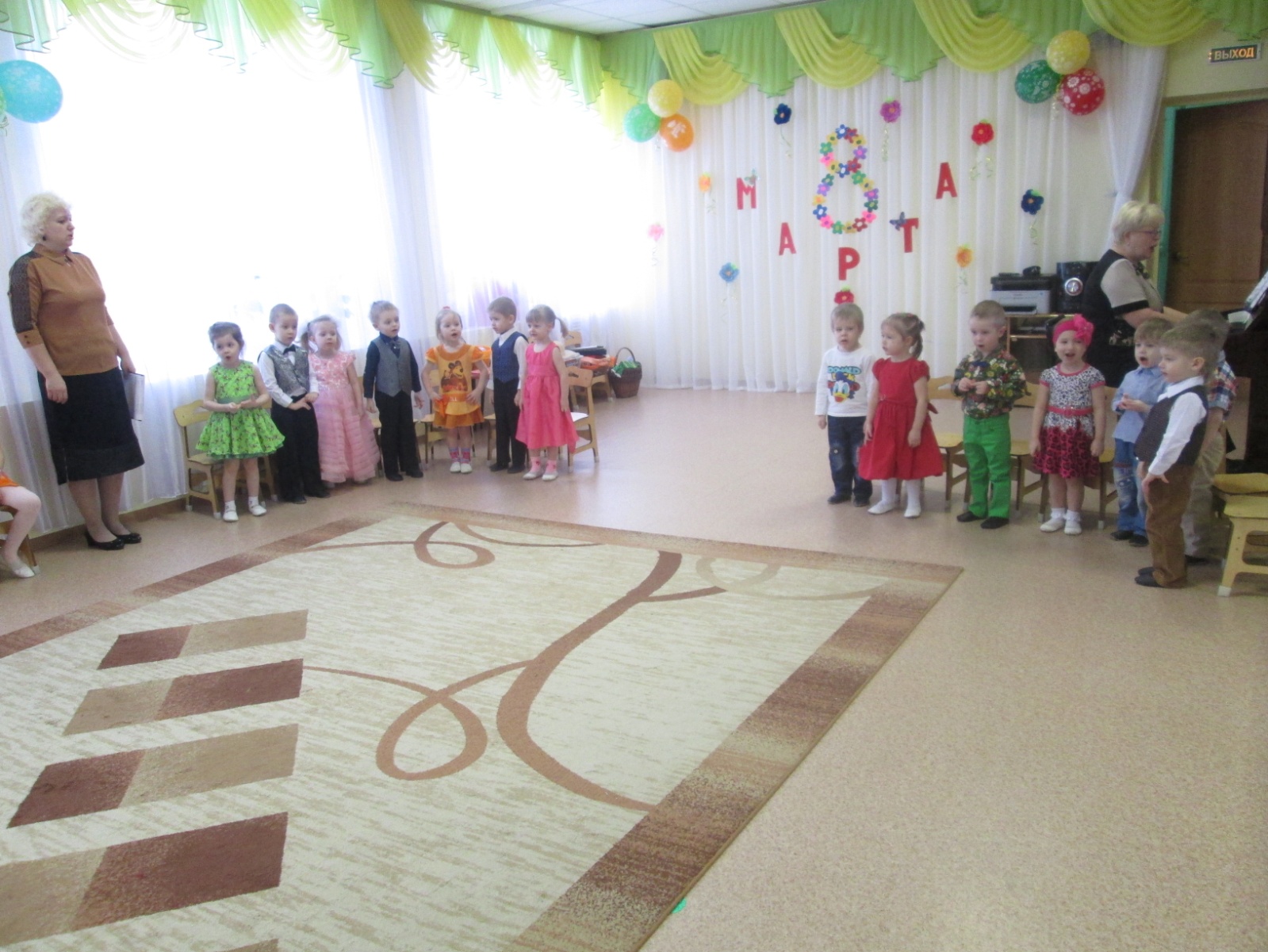 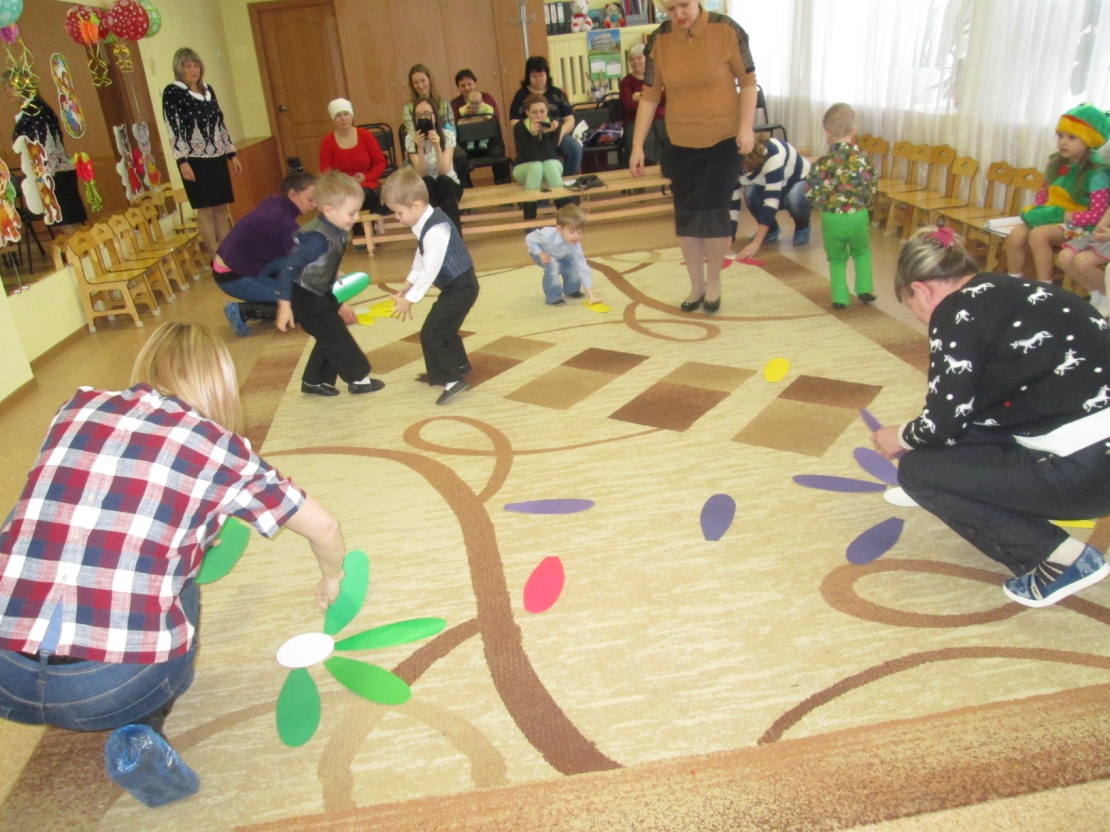 Фотоальбом                                                               Лучик 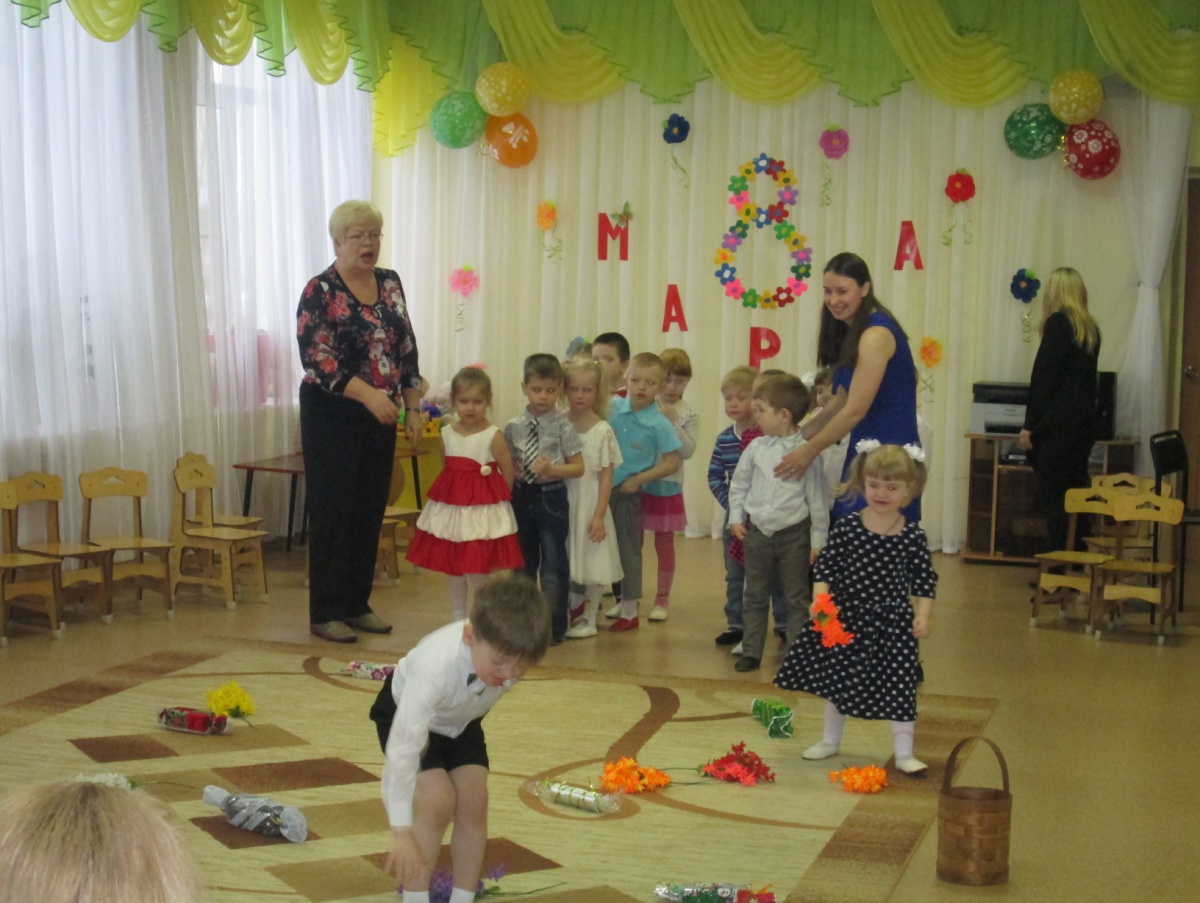 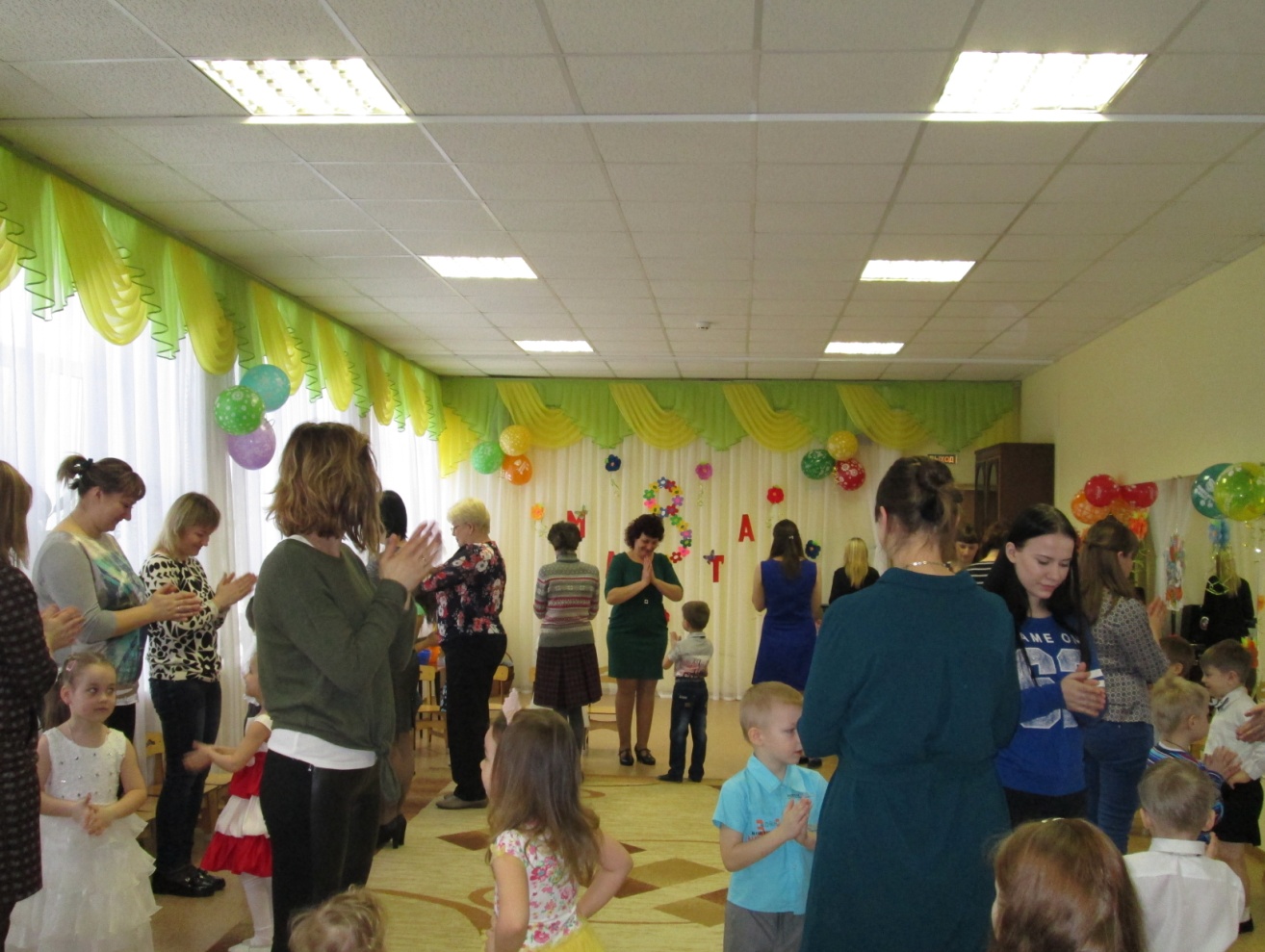 Фотоальбом                                                               Лучик 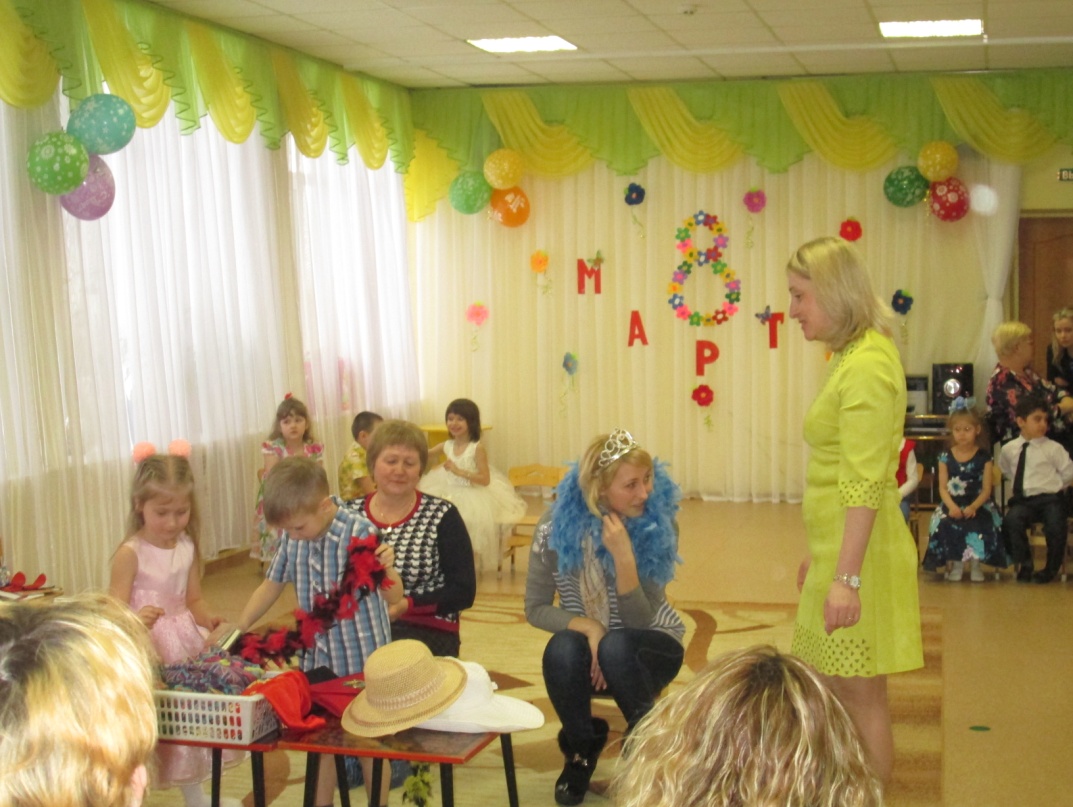 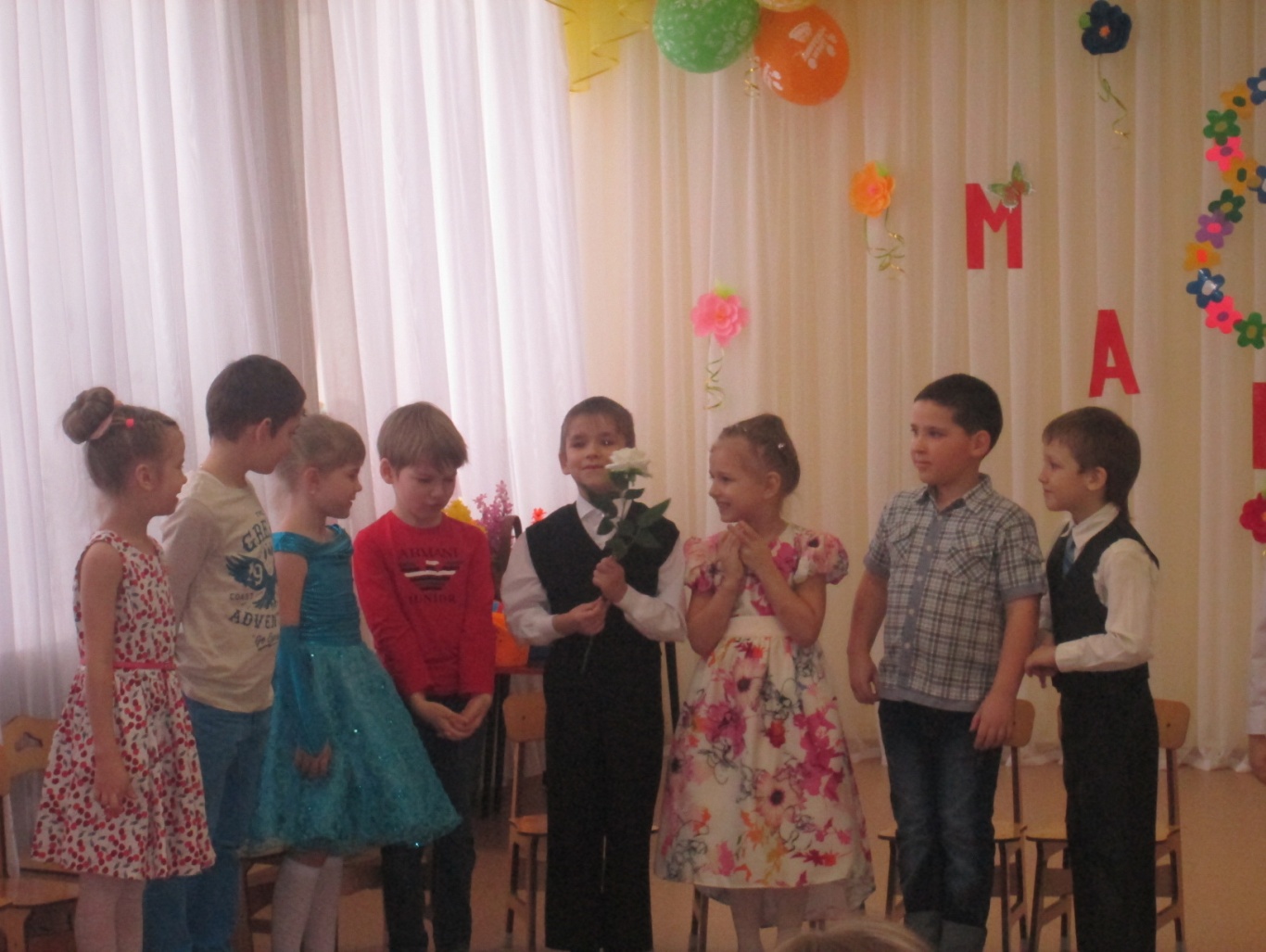 Театральный фестиваль                         Лучик      С 24 по 28 апреля в саду проходил «Театральный фестиваль». Дети, педагоги и родители погрузились в волшебный мир театра, а маленькие актеры почувствовали себя настоящими артистами.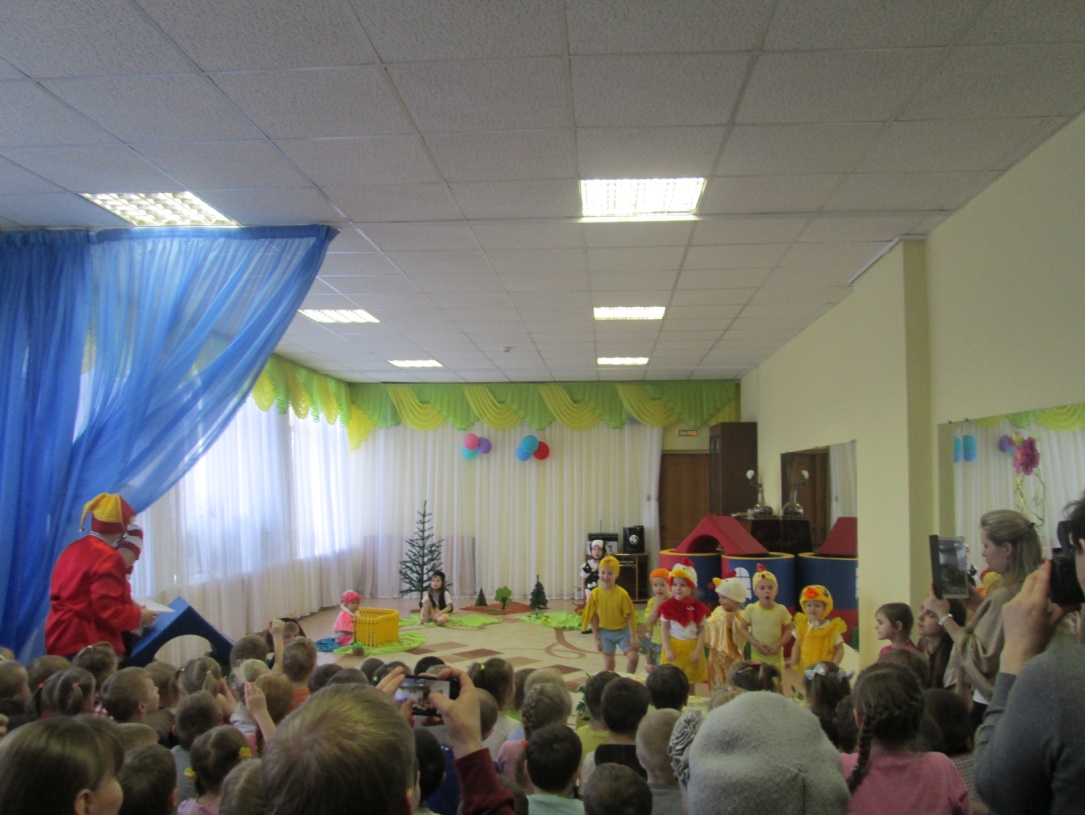 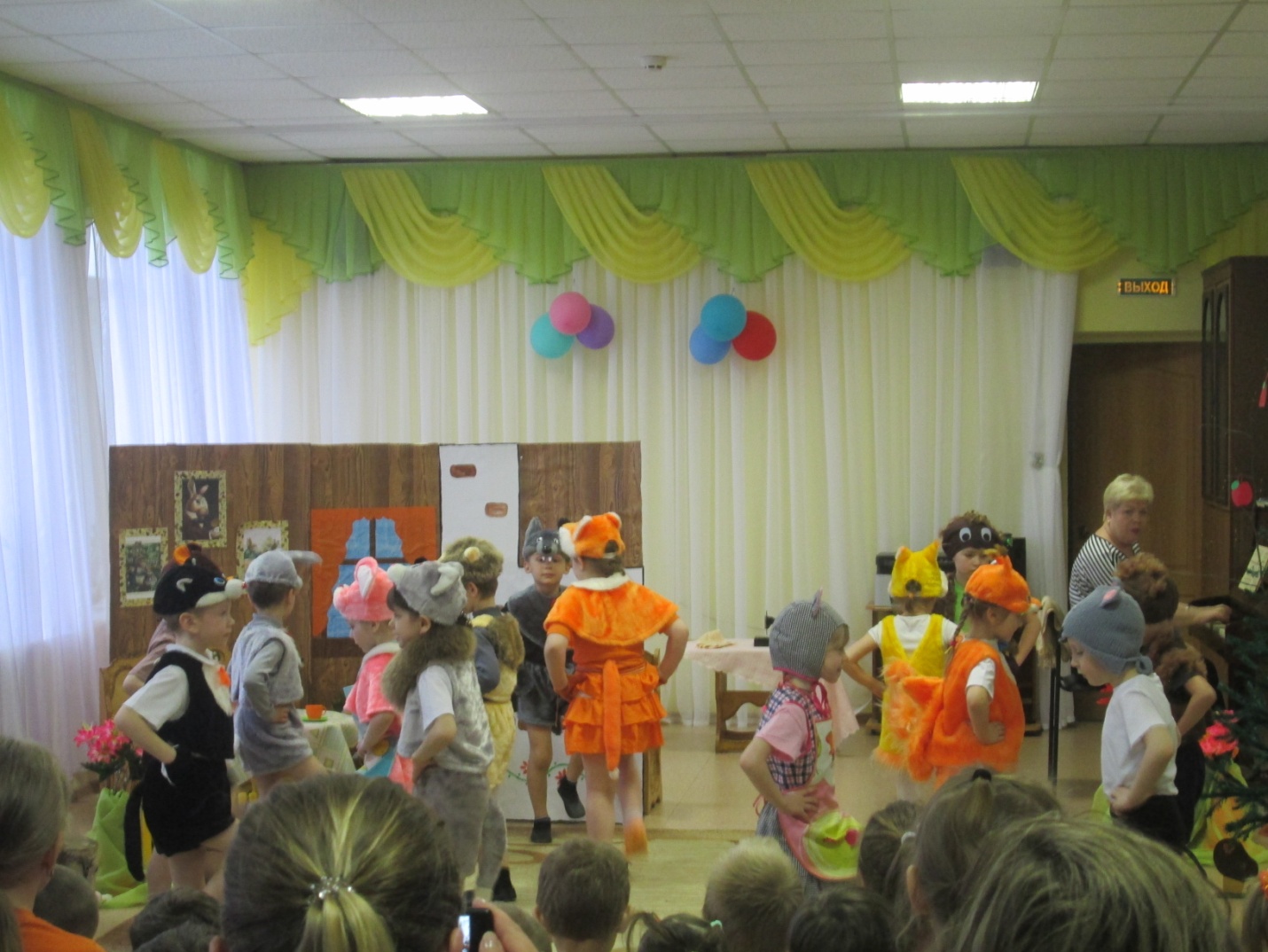 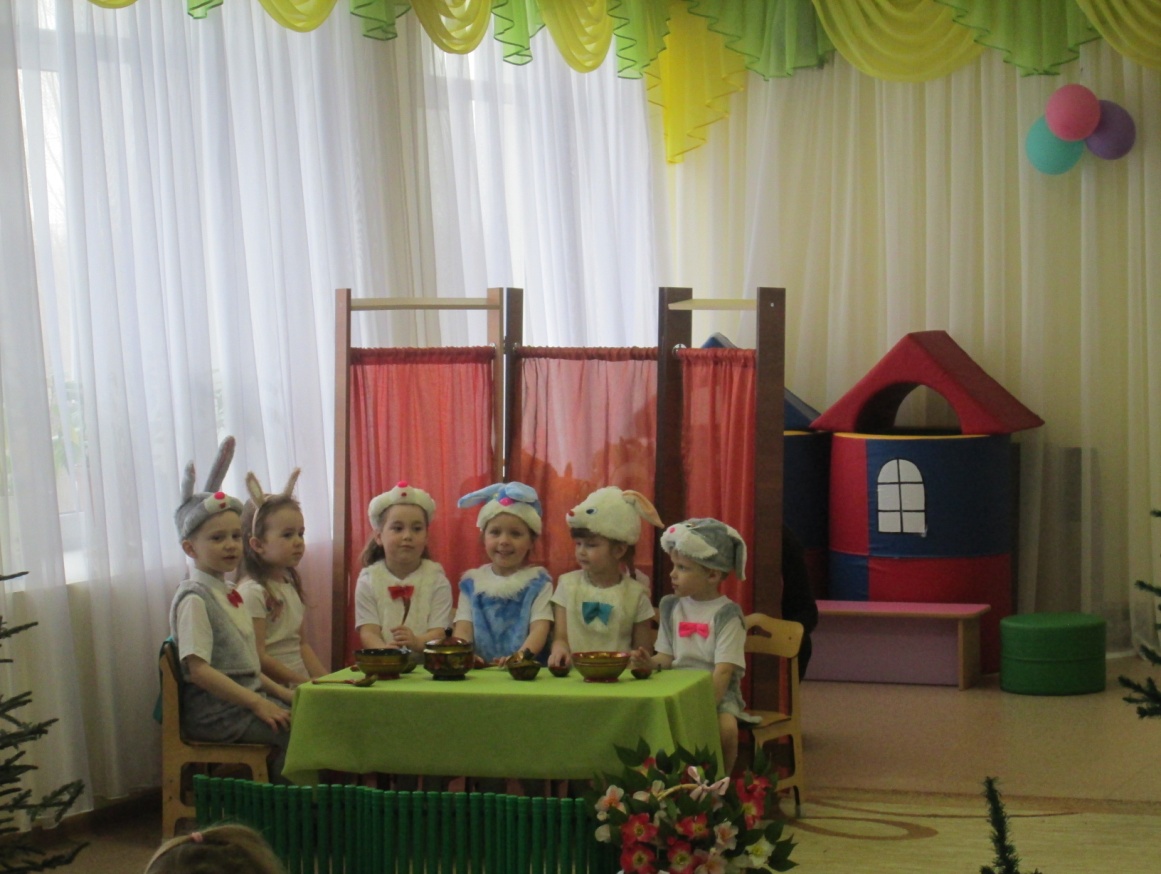 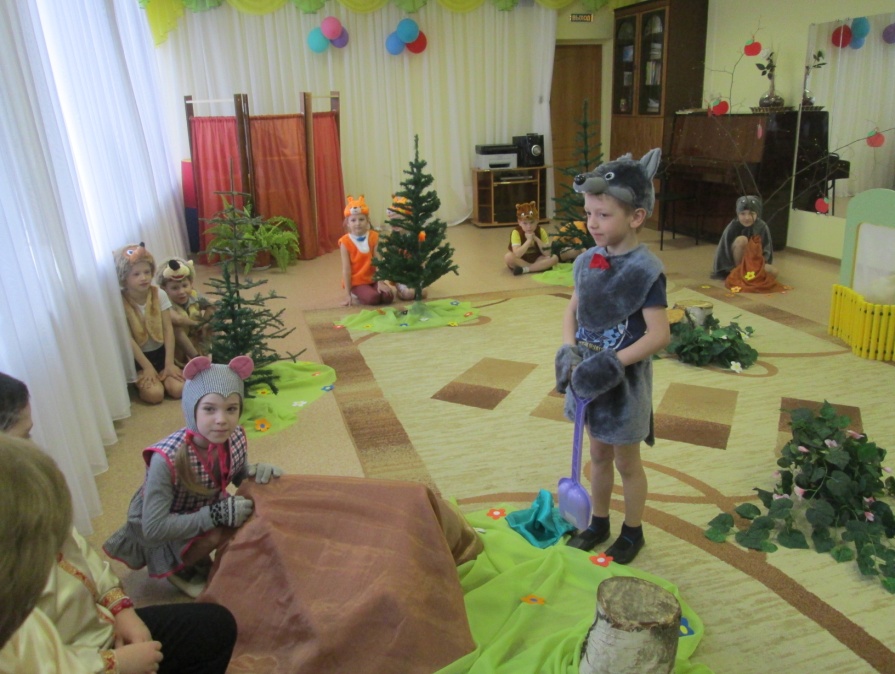 До свидания, детский сад!                   ЛучикВ новый мир открылась дверь,
До свиданья, детский садик!
Ждут, малыш, тебя теперь
Парты, книжки и тетради!
В школе будет очень много
Светлых и счастливых дней.
Собирайся же в дорогу
И шагай вперед смелей! 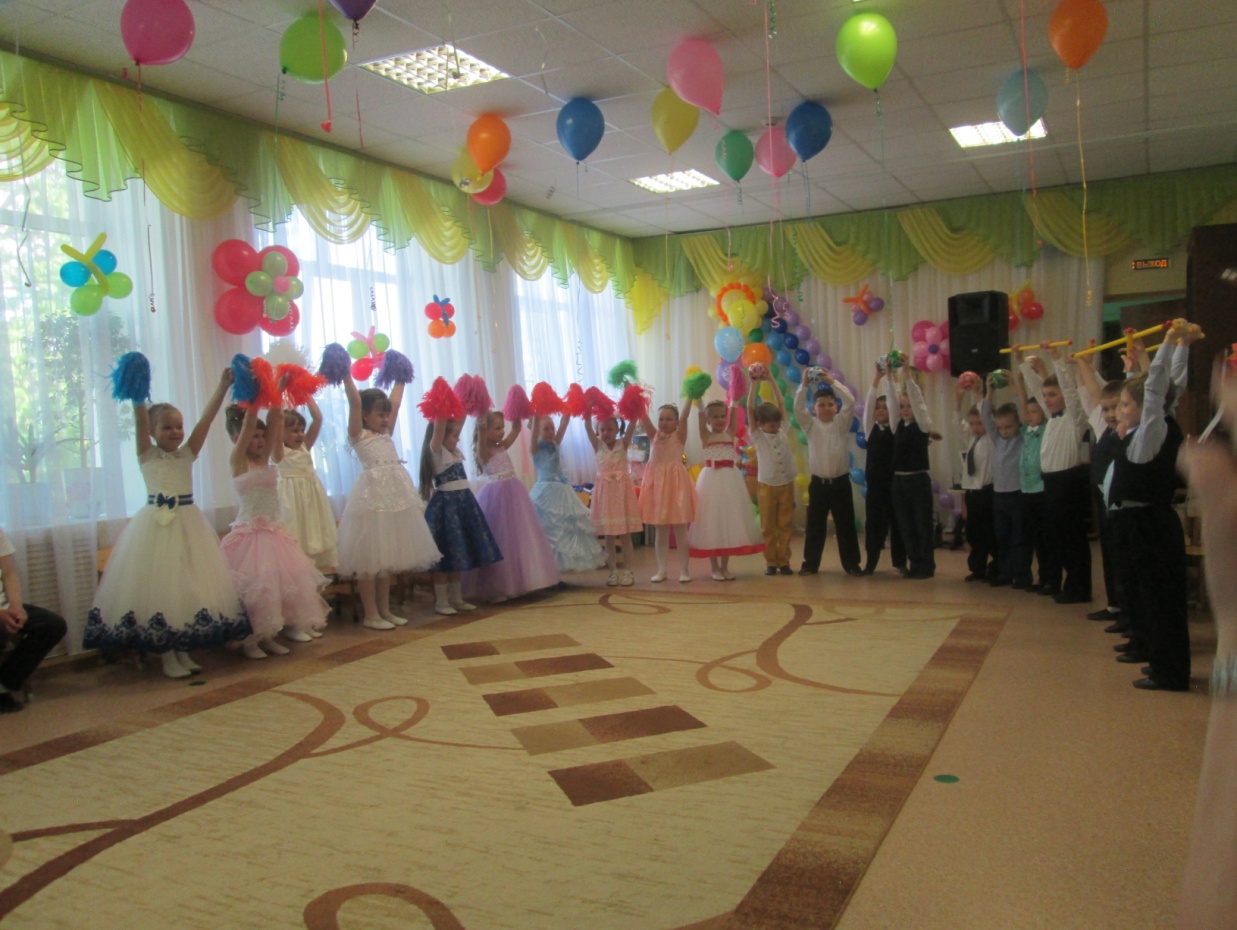 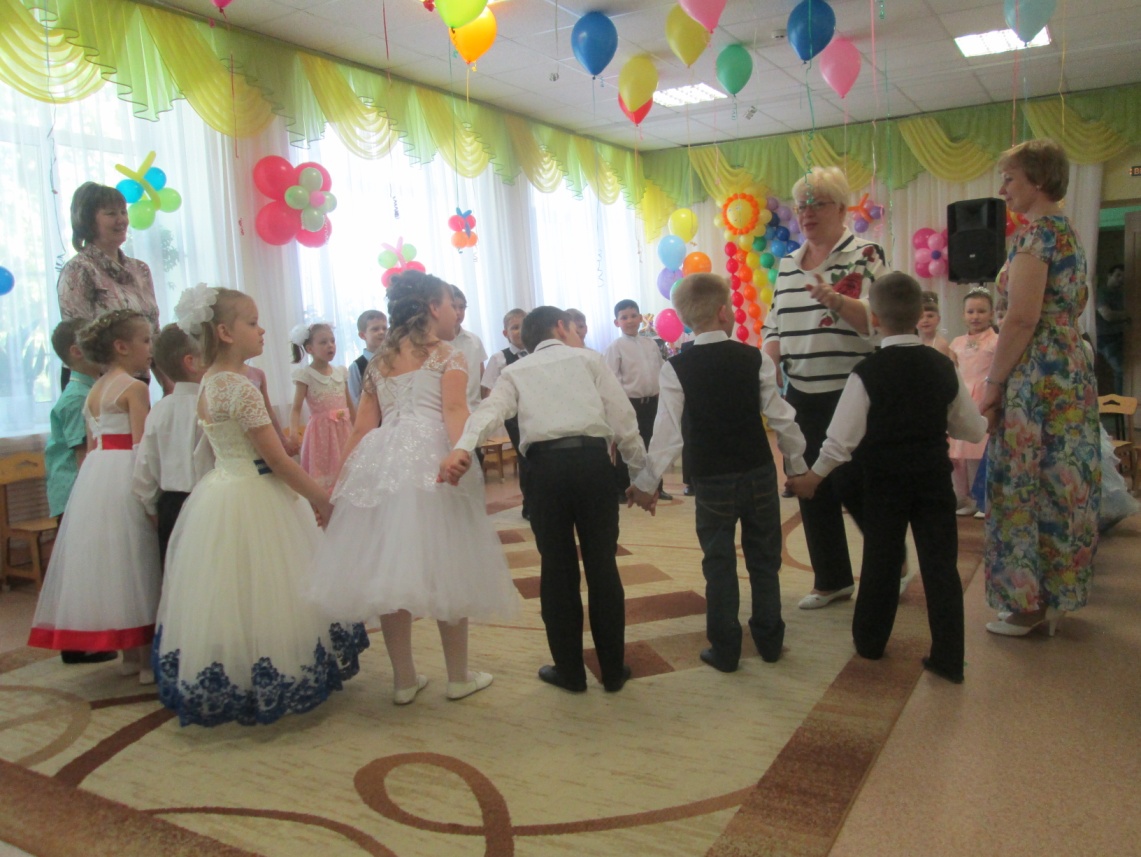 Страничка учителя-логопеда                     Лучик                                                     Развиваем речь ребенка летом!Уважаемые родители! Учебный год подходит к концу, а впереди нас ждет лето – пора отпусков и отдыха. Чтобы лето не пропало даром, или того хуже не «вымыло» и не «засветило» пленку в голове ребенка, на которую в течение года так много записано информации, необходимо продолжать заниматься, а вернее, играть в развивающие игры с ним на протяжении всего времени каникул. И это, на самом деле, просто и весело!       Обогощайте словарь детей новыми словами. Этому способствуют летние путешествия, новые впечатления,       получаемые от поездок в отпуск, походов в лес, выездов  на дачу, экскурсий в музеи, выходы в театр, цирк. Закрепляйте в памяти детей названия месяцев, явлений природы (гроза, туман, ливень и т.п.), растений (ягод, грибов, цветочных растений, деревьев, овощей, фруктов и т.д.), животных.Продолжайте вместе с детьми читать художественные произведения, пересказывайте короткие тексты, устно сочиняйте сказки, рассказы, опираясь на личный опыт детей. В вечернее время просите детей поделиться впечатлениями об увиденном за день.Исправляйте ошибки детей в грамматическом оформлении предложений: ошибки в употреблении предлогов, в согласовании слов, неправильный порядок слов в предложении. Например, «Шишка упала из ветки.» - Шишка упала с ветки. «Дети играют в игры интересные» - Дети играют в интересные игры. «Я видел на ветке две птичек» - Я видел на ветке двух птичек.Дети в летний период не должны забывать о существовании карандашей, красок, пластилина, ножниц. Помните, что рисование, аппликация, лепка, раскршивание развивают мелкую моторику рук. А воздействие на мелкие мышцы рук влияет на развитие речи(исследования ученых!)          Выполнение всех этих рекомендаций – большой вклад в работу по формированию правильной и красивой речи, залог будущего успешного обучения, как в детском саду, так и в школе.Желаем успехов!Учитель-логопед: Кузнецова Евгения НиколаевнСоветы медицинской сестры                    Лучик                                                     10 ПРАВИЛ ЗАКАЛИВАНИЯ РЕБЕНКА В ДОМАШНИХ УСЛОВИЯХ 	Специалисты советуют начинать закаливающие процедуры с воздушных ванн, а уже после них переходить к водным процедурам. Рассмотрим несколько правил закаливания ребенка, которые помогут избежать ошибок и  повысить иммунитет ребенка в кратчайшие сроки.Правила закаливания ребенка1. Чем раньше начнете, тем лучше – возраст не имеет значения.2. Процедуры должны проводиться систематически, и не важно, будет это контрастный душ, обливания, хождение по снегу или просто воздушные ванны.3. Продолжительность процедур увеличивайте постепенно, иначе закаливание может обернуться лечением простуды у ребенка и постельным режимом.4. Настроение имеет значение! Поверьте, те же обливания окажутся гораздо эффективнее, если будут приносить удовольствие и вызывать веселый смех, а не громкий плач.5. Станьте примером для подражания. Кроха намного охотнее будет закаляться, видя, что родители и сами с удовольствием принимают участие в водных процедурах.6. Повысьте эффективность водных процедур за счет сочетания их с физкультурой или массажем.7. Начинайте закаливание ребенка в домашних условиях только в том случае, если он полностью здоров.8. Не допускайте переохлаждения малыша.9. Следите, чтобы ребенок не перегрелся.10. Руки и ноги малютки перед началом процедур должны быть теплыми.Придерживаясь простых правил закаливания ребенка в домашних условиях, вы сможете защитить его не только от частых простуд и хронических заболеваний, но и от плохого настроения. Не зря же говорят: в здоровом теле здоровый дух.Старшая медицинская сестра Кратнова И.В. Развивашка                                               Лучик                                                     Игра «Найди домик»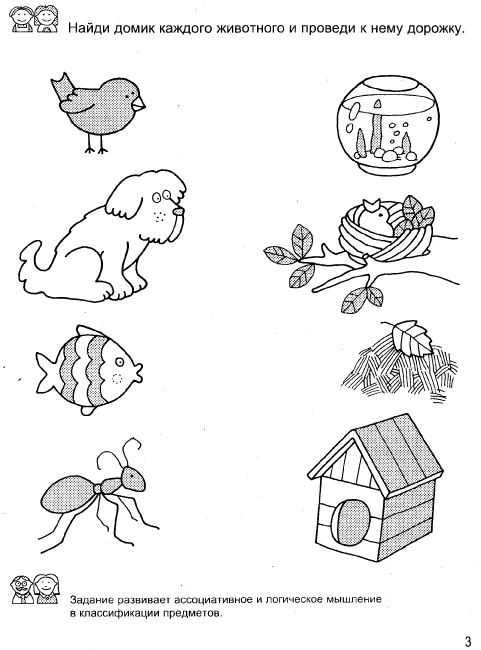 Поздравляем                                      Лучик                      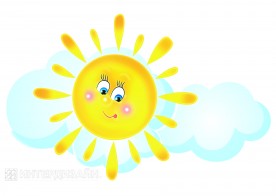 Поздравляем                                      Лучик          Поздравляем в Международным женским днем!С прекрасным праздником весныМы Вас сердечно поздравляем.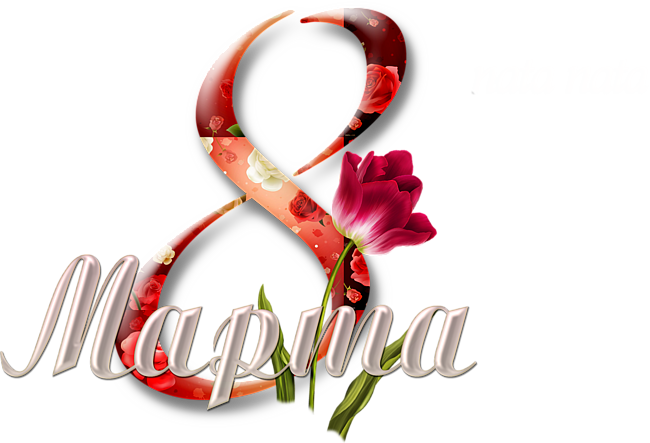 Здоровья, счастья и любвиОт всей души мы Вам желаем!И солнце пусть Вам ярко светит,И птички радостно поют,Пусть в Вашем доме воцарятсяВеселье, мир, тепло, уют.Когда вокруг звенит капельИ раздается птичек пение,Почувствуйте весны приход —Примите наши поздравления!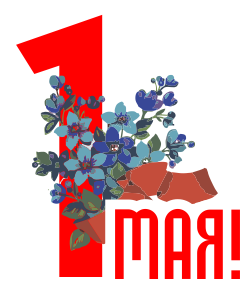 Поздравляем с 1 мая!Солнце, луч переливая,Освещает день сполна,День труда и первомаяГордо празднует страна.Пусть прибудет к нам всем счастье,Пусть оно приносит смех,Пусть прогонит все ненастья,Пусть всех ждет большой успех!Поздравляем с Днем Победы!С праздником Победы!
Пусть добро царит.
Подвиг наших дедов
Нами не забыт.
Ветеранов славных
Мы благодарим,
В этот праздник главный
Честь им воздадим!
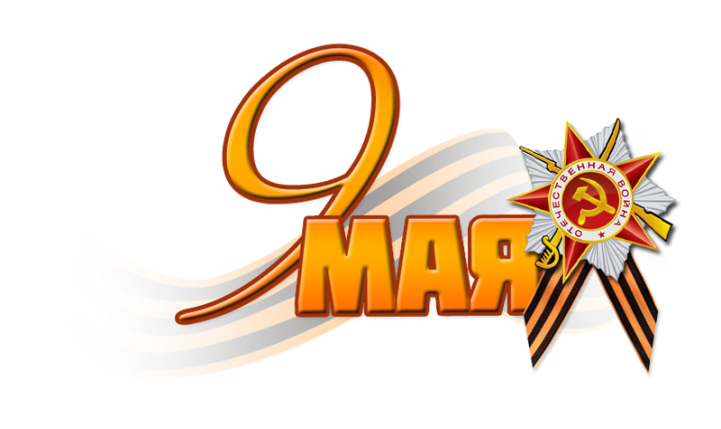 Анонс                                                        Лучик          Тема следующего номера: «Здравствуй, лето»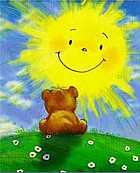    Выходит 4 раза в год    Учредитель и издатель:     МДОУ «Детский сад № 175»,     заведующая Сорокина Т.В.    Редактор: Кокуева Н.Ю.     Дизайн: Кузнецова Е.Н.    Вёрстка: Пучкова М.Ю.    Номер подписан в печать: май 2016 год    Материалы публикуются в авторской редакции    Тираж: 10 экземпляров    Адрес редакции: город Ярославль, улица Зеленцовская 5а    Телефон: 45-06-35     Электронная почта:detsad175@mail.ru; yardou0175@yandex.ru1-я младшая группаБелякова Уля – 24 апреляКлышников Дима – 1 апреляПаутова Соня – 1 мартаКрылова Полина – 12 маяПомыткина Маша – 20 мартаРозанова Варя – 9 апреляСазонов Даня – 21 апреляЧетвертакова Юля – 11 апреляСредняя группаАнисимов Максим – 3 маяЕрмакова Лера – 13 мартаЕлачев Сеня – 23 мартаКуприн Леон – 2 мартаПетухов Антон 6 мартаПогорелова Лиза – 6 апреляРыбанов Егор – 17 апреляСвербятя Соня – 7 мартаСалов Семен – 26 мартаСилин Саша – 25 маяСошилова Вика – 12 апреляСмешанная группаГордеев Кирилл – 7 апреляБольшакова Вика – 16 мартаЗатевахин Ваня – 14 мартаСеменов Тема – 10 маяСошилова Лера – 6 марта2-я младшая группаЛихачева Кира – 17 мартаМаксимов Паша – 28 маяАнимова Вика – 2 мартаМакеева Соня – 17 мартаСмирнова Есения – 7 маяКоролев Ваня – 3 апреляЛогопедические группыТашриппов Абу – 2 мартаАлексеева Соня – 2 маяПопов Андрюша – 23 мая